БЕРЕЖІМ СВОЄ ЗДОРОВ’Я!На сьогодні відомо, що виникненню більше 40 %  онкологічних  захворювань  можна було б  запобігти,  дотримуючись  здорового способу життя. Відмова  від паління, фізична активність, здорове харчування, своєчасна вакцинація проти вірусів, які викликають захворювання печінки і шийки матки, відмова від тривалого перебування на сонці та в солярії, підтримання нормальної ваги тіла, достатня фізична активність, своєчасна діагностика і увага до власного здоров’я допоможуть людям уникнути цього захворювання.	Профілактичні обстеження населення допоможуть виявити рак, або інші захворювання, на ранніх стадіях та зберегти здоров’я та життя людей.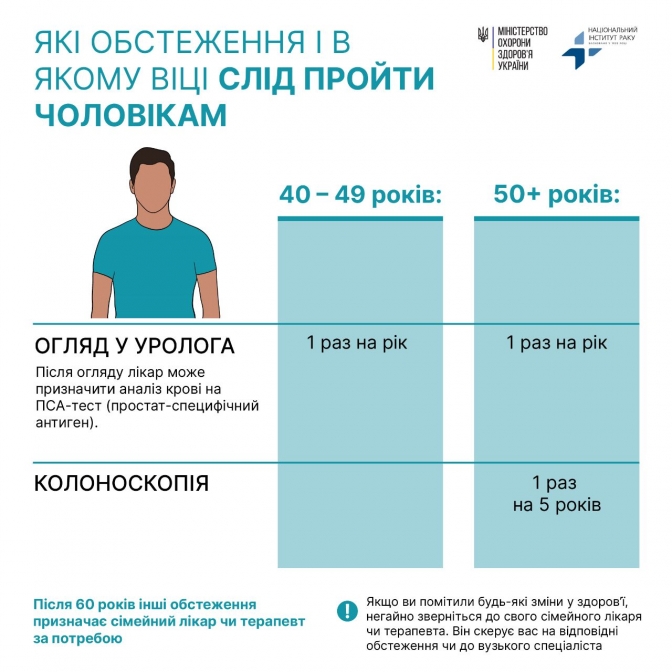 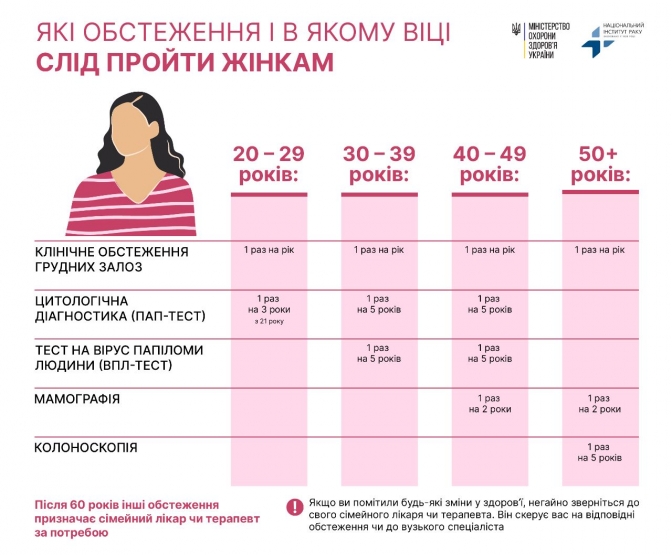 